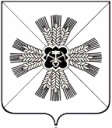 РОССИЙСКАЯ ФЕДЕРАЦИЯКЕМЕРОВСКАЯ ОБЛАСТЬПРОМЫШЛЕННОВСКИЙ МУНИЦИПАЛЬНЫЙ РАЙОНадминистрация Промышленновского муниципального районаПОСТАНОВЛЕНИЕот 02.10.2013 № 1672-пО внесении изменений в постановление Администрации Промышленновского района от 11.10.2007г. 53 «Об утверждении межведомственной комиссии» (в ред. постановления от 30.11.09г. 1686-П, постановления от 27.04.10г. 596-П, постановления от 11.04.2011г. 466-П, постановления от 27.04.12г. 612а, постановления от 30.04.13г. 727-П)В связи с кадровыми изменениями:Внести в пункт 2 постановления Администрации Промышленновского района от 11.10.2007г. 53 «Об утверждении межведомственной комиссии» (в ред. постановления от 30.11.09г. 1686-П, постановления от 27.04.10г. 596-П, постановления от 11.04.2011г. 466-П, постановления от 27.04.12г. 612а, постановления от 30.04.13г. 727-П) следующие изменения;1.1 Утвердить состав межведомственной комиссии по признанию помещения пригодным (непригодным) для проживания на территории Промышленновского муниципального района. (Приложение 1);Постановление вступает в силу со дня подписания.Контроль за исполнением данного постановления возложить на первого заместителя главы района (П.А. Петрова).Глава района А.И. ШмидтПриложение 1 к постановлениюОт____________ _____________СОСТАВ МЕЖВЕДОМСТВЕННОЙ КОМИССИИ ПО ПРИЗНАНИЮ ПОМЕЩЕНИЯ ПРИГОДНЫМ (НЕПРИГОДНЫМ) ДЛЯ ПРОЖИВАНИЯ НА ТЕРРИТОРИИ ПРОМЫШЛЕННОВСКОГО РАЙОНАПредседатель комиссии – Петров Петр Алексеевич, первый заместитель главы района.Заместитель председателя комиссии – Игина Ольга Альфредовна, заместитель главы района по экономике.Секретарь комиссии – Крылова Юлия Анатольевна, и.о. председателя комитета по архитектуре и градостроительству.Члены комиссии:Коробков Сергей Николаевич, начальник отделения государственного пожарного надзора Промышленновского района (по согласованию).Хрипливец Нина Евгеньевна, председатель комитета по управлению муниципальным имуществом администрации Промышленновского муниципального района.Игумнова Вера Анатольевна, руководитель филиала 16 БТИ Промышленновского района (по согласованию).Аникина Ольга Андреевна, и.о. заместителя председателя комитета по архитектуре и градостроительству администрации района.Ефимова Наталья Григорьевна, директор ООО «КапРемСтрой» (по согласованию).Голянд Юрий Борисович, инспектор государственной жилищной инспекции Кемеровской области (по согласованию).Глава поселения, в соответствии с территориальным размещением объекта.